Znečistenie ovzdušia Smog - zmes prachu, hmly a spalných plynov(oxid uhličitý, oxidy síry a oxidy dusíka)              pričom prírodné podmienky zabraňujú prúdeniu vzduchu teplotná inverzia- (so stúpajúcou výškou teplota rastie, nie klesá) sťažený rozptyl    vzduchu , dýchacie problémy – rúška Kyslý dážď – spalné plyny((oxid uhličitý, oxidy síry a oxidy dusíka) + vzdušná vlhkosť 		Spalné plyny = emisie dostávajú sa do ovzdušia  - reagujú so vzdušnou                         vlhkosťou = transmisie a potom padnú na povrch ako imisie - kyslý dážď  	Spôsobujú : poškodenie lesov (opadávanie listov a ihličia)	Zníženie úrodnosti pôdy – vyplavenie minerálov hlbšie	Ohrozenie vodných živočíchov – nerozmnožujú  sa 	Ničia pamiatky a budovy	Spôsobujú koróziuSkleníkový efekt – spôsobujú ho skleníkové plyny CO2 a CH4 a vodná paravytvárajú zábranu pre teplo, ktoré sa odráža od povrchu a vracajú ho späť. Zem sa prehrieva a teplota sa zvyšujeGlobálne otepľovanie = topenie ľadu, zvýšenie hladiny morí a zaliatie pevniny Ozónová diera – porušenie – poškodenie – stenčnie ozónovej vrstvy 	zachytáva škodlivé UV žiarenie a odráža ho späťinak by došlo k poškodeniu zraku, prenesu dedičnej informácie a rakovine kože. Ochrana-opaľovacie krémy a slnečné okuliare  - poškodzujú ju látky obsahujúce chlór a fluór-freóny  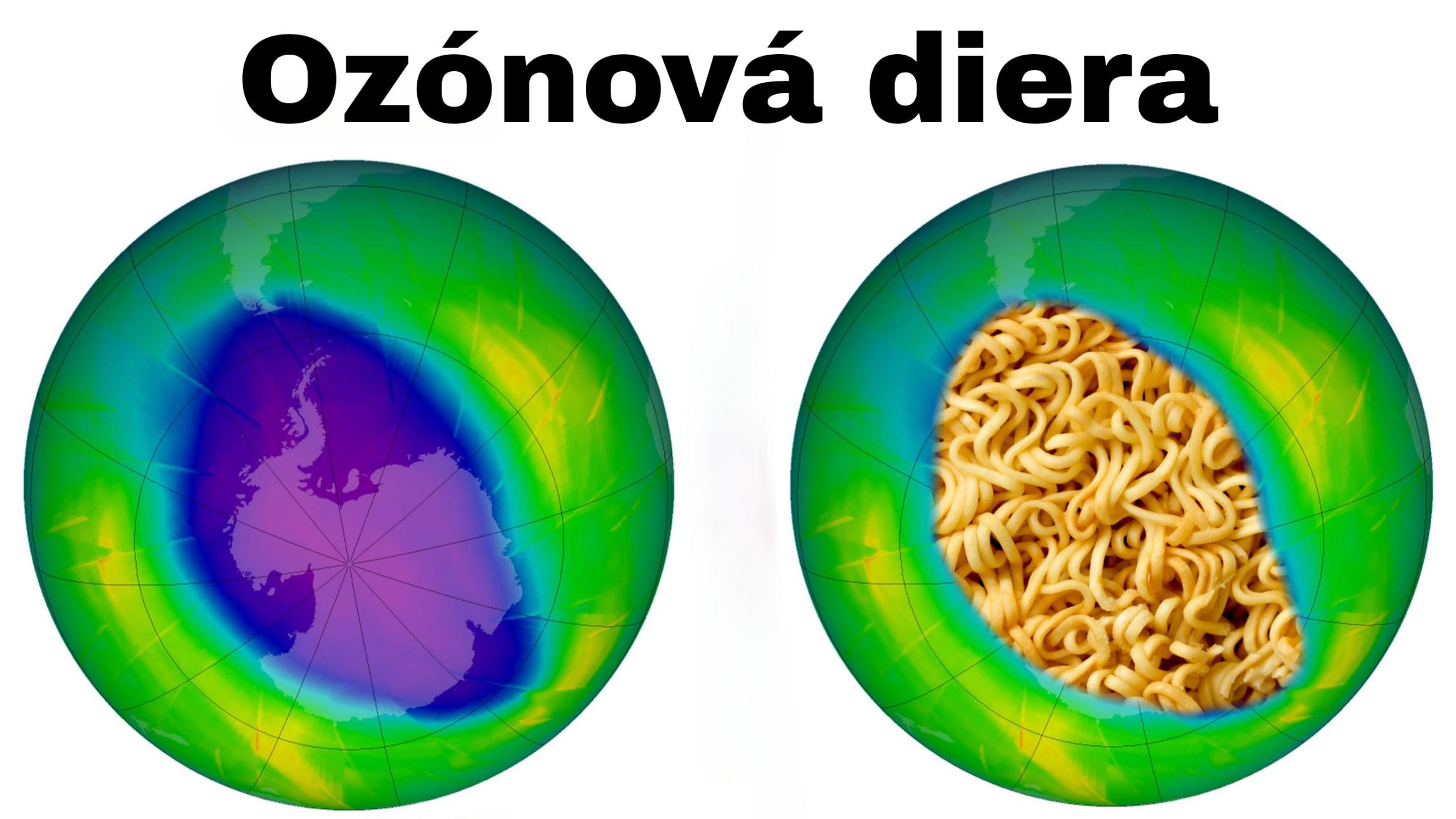 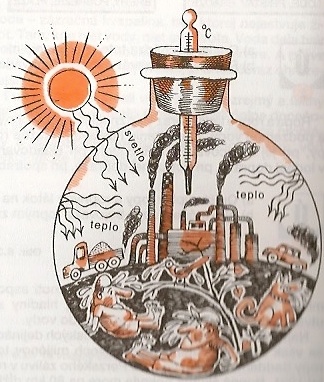 Domáca úloha : nakresliť na každé znečistenie ovzdušia 1 jednoduchý obrázok (t.j. 4 obrázky). Najlepší traja budú odmenení známkou.!!!!!!!!!!!!!!!!!!!!!!!!!!! 